SISTEMA NACIONAL DE NIVELACIÓN Y ADMISIONES 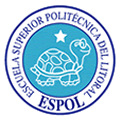 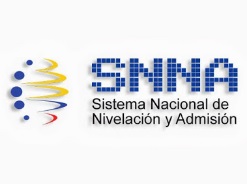 ESCUELA SUPERIOR POLITÉCNICA DEL LITORALEXAMEN DE SOCIEDAD Y CULTURA PARA LA CARRERA DE LICENCIATURA EN TURISMONIVELACIÓN DE CARRERA 2 BLOQUE 1S 2014EXAMEN DE RECUPERACIÓNCURSO:  TURISMO 1 S				FECHA:  16 / septiembre/ 2014VERSION CERO -  01.- Las fuentes de información científica se clasifican en:A) Primarias y Secundarias		B) Material rupestre, escritas, gráficasC) portulanos, fotos, actas		D) Directa e indirecta2.- Karl Marx, clasificó la Historia de la Humanidad de acuerdo a los modos de producción, y son:A) edades antigua, media, moderna, contemporánea	B) Paleolítico , mesolítico y neolíticoC) Arcaico, precerámico,  de integración		D) Comunidad primitiva, socialismoE) Comunidad primitiva, esclavismo, feudalismo, capitalismo, socialismo3.- Lewis Morgan, afirmó que:A) La humanidad nace del etnocentrismo y de las relaciones entre paresB)  La humanidad debe pasar por 3 estadios de perfeccionamiento: primitivismo, barbarie y civilizaciónC) La humanidad en su perfecto estado nace desde el eurocentrismoD) No existen niveles de perfeccionamiento de las sociedades4.-La época aborigen de nuestro territorio se divide en:A) Paleolítico, mesolítico, neolítico	B) Edad de piedra, Edad de los metalesC) Precerámico, Formativo, De Desarrollo Regional, De Integración5.- Antropólogo que afirmó que de las pampas de la Argentina nació el hombre, y que a partir de ese lugar el hombre empezó a poblar todo el planeta. Dicha teoría fue rápidamente criticada y rechazada por los organismos de historia y antropología a nivel mundial.Paul Rivet		b) Ameghino		c) Malinowski		d) Hridkla6.- A finales de la edad media, nació una nueva forma de pensamiento, que abarcó temas religiosos, artísticos, políticos y literarios, poniendo como nueva forma de filosofía al hombre (ser humano) como centro de todo. Esta filosofía que abarcó varios campos se llamó :A)  El Renacimiento  		B) La ReformaC) El Humanismo		D) El colonialismo	E)  Método científico7.- En la Revolución industrial, dos inventos cambiaron completamente la forma de trabajo del ser humano y contribuyeron al progreso de los burgueses y estancamiento de los proletarios. Estos dos inventos fueron:A) La máquina de Hilar y la caravela		B) la penicilina y los rayos XC) La máquina a vapor y la locomotora		D) El teléfono y el tanque de guerra8.- Complete: La revolución Rusa, también llamada ________ , que triunfó en 1917; fue liderada por Vladimir Illich Ulianov, quien defendía los postulados de Karl Marx:A) Revolución Tecnológica		B) Revolución industrialC) Revolución del Domingo Rojo	D) Revolución Bolchevique         E) Revolución de Praga9.- A finales del siglo XIX se crearon dos bloques en Europa llamados Triple Entente y Triple Alianza, quienes tácitamente crearon un acuerdo de paz; pero que solamente postergó el aparecimiento de la Primera Guerra Mundial. A este periodo de paz se lo conoce como;A) La paz armada		B) Acuerdo de potenciasC) Guerra fría			D) Periodo de tensión10.- La cultura popular tiene estrecha relación con:A) El patrimonio cultural		C) El relativismo culturalB) La Globalización			D) El liberalismo11.-El líder negro que luchó contra la segregación racial en Estados Unidos, cuya oratoria arrastró masas; siendo su discurso mas famoso el titulado “I HAVE A DREAM”, y que fue asesinado por grupos racistas fue:A) Malcolm X					B) Martin Luther KingC) Nelson Mandela				D) Papá Changó12.- En Ecuador, el movimiento obrero, cuando hizo sentir su fuerza por primera vez, fue duramente reprimido por el gobierno de José Luis Tamayo. La matanza de los trabajadores en Guayaquil ocurrió el día:A)  3 de noviembre de 1915		B) 6 de agosto de 1941C) 15 de noviembre de 1922		D) 31 de enero de 193813.- Los grupos como los Hipster, Emos, Punk, Hippies; son considerados como:A) Tribus urbanas			B) Culturas popularesC) Pseudoculturas			D) Pandillas 14.- Son jóvenes que gustan del ánime, los dibujos animados orientales. Muchos de ellos gustan de disfrazarse como sus personajes favoritos (Cosplay). A estos jóvenes se los conoce como:A) Hipster				B) EmosC) Dark					D) Otakus	E) Rastafari15.- Son jóvenes que crean estilos de vestir extravagantes, tienen antipatía por la cultura comercial, les preocupa el medio ambiente prefieren la lectura antes que las fiestas, les gusta utilizar aparatos de última tecnología A estos jóvenes se los conoce como:A) Hipster				C) EmosB) Dark					D) Otakus	E) Rastafari16.- Johan Galtung dice que existen tres tipos de violencia que están en estrecha correlación; estas son:A) Estructural, directa, cultural		B) Infantil, Cultural, SocialC) Equidistante, Estructural, indirecta	D) comportamiento, presunciones, contradicción17.- La líder del movimiento indígena latinoamericano, quien en el año 1994 realizó un levantamiento nacional en su país de manera pacífica y que ganó un premio nobel de la paz, esA) Nelsa Curbelo			B) Tránsilo AmaguañaC) Matilde Hidalgo de Procel		D) Rigoberta Menchú18.- Los presidentes de Estados Unidos e Inglaterra que se unieron para acabar con el comunismo, establecieron estrechas relaciones políticas y económicas y fundamentaron el régimen neoliberal para poner las bases del nuevo orden mundial fueron:A) Ronald Reagan y Margaret Thatcher		C) Bill Clinton y Winston ChurchillB) Barack Obama y  David Cameron		D) George Bush y Angela Merkel19.- El neoliberalismo esA) La manera de colonizar nuevos territorios por parte de grandes potencias económicas  militaresB) El sistema político y económico surgido luego de la liberalización de los países americanos del yugo españolC) La manera como el Socialismo del siglo XXI llama a la nueva forma de liberalizar a los países en vías de desarrollo de las garras de los países capitalistasD) El sistema político y económico que va de la mano con el capitalismo; permite el establecimiento de multinacionales a escala mundial, ley de oferta y demanda y pérdida de protagonismo del Estado en las decisiones que se tomen en cada país20.- Las potencias emergentes, son países que por sus características geográficas, por la explotación de sus recursos y por la vertiginosa industrialización que posee, se proyectan a convertirse en un futuro cercano, en potencias que contribuirán al cambio. Estas potencias son:A) Brasil, Rusia, India, China			B) Ecuador, Venezuela, Bolivia, GuatemalaC) Nepal, Singapur, Islandia			D) México, Cuba, Nicaragua21.- Durante la “Primavera Árabe” el internet:A)  Fue el principal medio de comunicación de la población para hacer llamados a la revuelta; por lo cual fue censurado por los gobiernos de los países involucradosB) Sirvió de medio para comunicar al pueblo las bondades y avances por parte de los gobiernos árabes en favor de sus mandantesC) no jugó ningún papel, ya que el uso de la tecnología cibernética no influye en ningún sentido en los cambios y movimientos sociales22.- Hong Kong, Singapur, Corea del Sur y Taiwan son conocidos como:A) Los gigantes del Pacífico 		B) Las potencias emergentesC) Los Tigres asiáticos			D) La casa del sol naciente23.- El movimiento que inició en septiembre del 2011 en Nueva York, en el cual, los manifestantes decían pertenecer al 99% de la población que “no tolera la avaricia y corrupción del 1% que se apropia las riquezas”; se llamaA) Movimiento de los indignados	B) Movimiento “Occupy” Wall StreetC) Movimiento antiglobalización	D) Movimiento “Liberty USA”24.- En Ecuador, en el siglo XIX (1830-1899) se enfrentaron dos ideologías políticas que son:A) Conservadorismo y Neoliberalismo		B) Socialismo y CapitalismoC) Liberalismo y Conservadorismo		D) Conservadorismo y socialismo25.- El liberalismo en Ecuador tuvo dos etapas que son:A) Liberalismo plutocrático, liberalismo moderadoB) Liberalismo radical, liberalismo de postguerraC) Liberalismo, neoliberalismoD) Liberalismo radical, plutocracia26.- La primera mujer en ejercer el Derecho al Voto en el Ecuador y que se reveló contra todos los cánones machistas imperantes en la sociedad ecuatoriana fue:A) Nelsa Curbelo			B) Tránsito AmaguañaC) Nina Pacari				D) Matilde Hidalgo 27.-Luego de la guerra entre Ecuador y Perú de 1941; nuestro país quedó devastado tanto territorialmente, como moral y económicamente. ¿Qué creó Benjamín Carrión para recuperar la identidad perdida y levantar el ánimo de los ecuatorianos?A) La Casa de la CulturaB) Los premios a la narrativa y el CuentoC) Premio Cruz del Sur a los mejores ciudadanosD) Bienal de PinturaE) Pequeños cortos cinematográficos28.- Complete:   La caída del presidente Arroyo del Río se dio el 28 de mayo de 1944, en un movimiento conocido como _________ liderado por el Dr.__________A) La intifada; Segundo GuevaraB) Las cruces sobre el agua; José de la CuadraC) Revolución Juliana; Enriquez GalloD) La gloriosa; Velasco Ibarra29.- A principios de la Década de los años 90, en Ecuador el movimiento indígena hizo sentir por primera vez su fuerza y llegó hasta la plaza de Carondelet a exigir al gobierno de turno que preste atención a este sector olvidado de la población. ¿Qué presidente estaba al mando del país y cómo se llama la máxima organización indígena del Ecuador?A) Ing. León Febres Cordero; COCARAEB) Dr. Rodrigo Borja; CONAIEC) Ab. Abdalá Bucaram; CONAIED) Dr. Jamil Mahuad; ECUARUNARI30.- Complete: El gobierno del Ec. Rafael Correa Delgado, basa su revolución ciudadana en un proyecto político, cuya base ideológica es el Socialismo del Siglo XXI, pero de manera local aplica el___________, utilizado también en la constitución de la República de BoliviaA) Huasipungo				B) Sumak KawsayC) Socialismo neoliberal		D)  Socialismo bolivariano